Aktivitetsplan Trøndelag Dachshundklubb 2021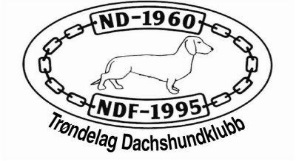 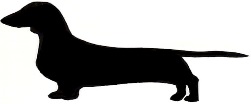 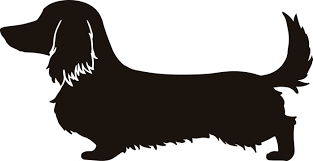 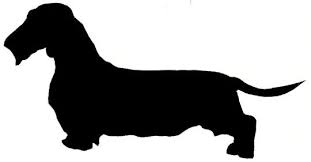 DatoAktivitetTid og StedAvgiftJanuarBevegelig drevOrdinær drevFebruarMarsÅrsmøteDialogmøte NDT08.03. teams10.03. teamsAprilDachshund ting24.-25.aprilMaiUtstilling Rasespesial13.05 RindalsskogenJuniJuliBevegelig fersksporBevegelig blodspor01.07. – 31.08.01.01. – 31.08.AugustDrevprøver - BevegeligDrevkurs (teoridel)SommerfestUtstilling / rasespesial22.8 – 20.1220.08.21.08.22.08. HølondaOktoberOrdinære drevprøverMedlemsmøte18.10-31.10